У К Р А Ї Н АТеофіпольська районна радаХмельницької областісьоме скликанняПРОЕКТР І Ш Е Н Н Я______ 2019 року №___-24/2019Про затвердження проекту землеустрою щодо встановлення (зміни) меж адміністративно - територіального утворення села Поляхова Поляхівської  сільської ради Теофіпольського району Хмельницької областіРозглянувши подання Поляхівської сільської ради від 28 січня 2019 року №32, проект землеустрою щодо встановлення (зміни) меж адміністративно-територіального утворення села Поляхова Поляхівської сільської ради Теофіпольського району Хмельницької області, розроблений ДП «Поділлягеодезкартографія», відповідно до статей 10, 173, 174, 186 Земельного кодексу України, статей 17, 46 Закону України «Про землеустрій», керуючись пунктом 21 частини 1 статті 43 Закону України «Про місцеве самоврядування в Україні», районна рада ВИРІШИЛА:1.Затвердити проект землеустрою щодо встановлення (зміни) меж адміністративно - територіального утворення села Поляхова Поляхівської сільської ради Теофіпольського району Хмельницької області, включити в межі населеного пункту Поляхова земельні ділянки  загальною площею 153,50 га та затвердити нові межі території с. Поляхова загальною площею 506,10 га.2.Контроль за виконанням цього рішення покласти на постійну комісію з питань аграрної політики (голова комісії – Іванюк М.О.).Голова районної ради							 А .Петринюк  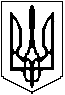 